NACUE Start Up Career LaunchpadPlease return to Angela Bywater at a.bywater@lancaster.ac.uk 
no later than noon on Monday 14th April 2014.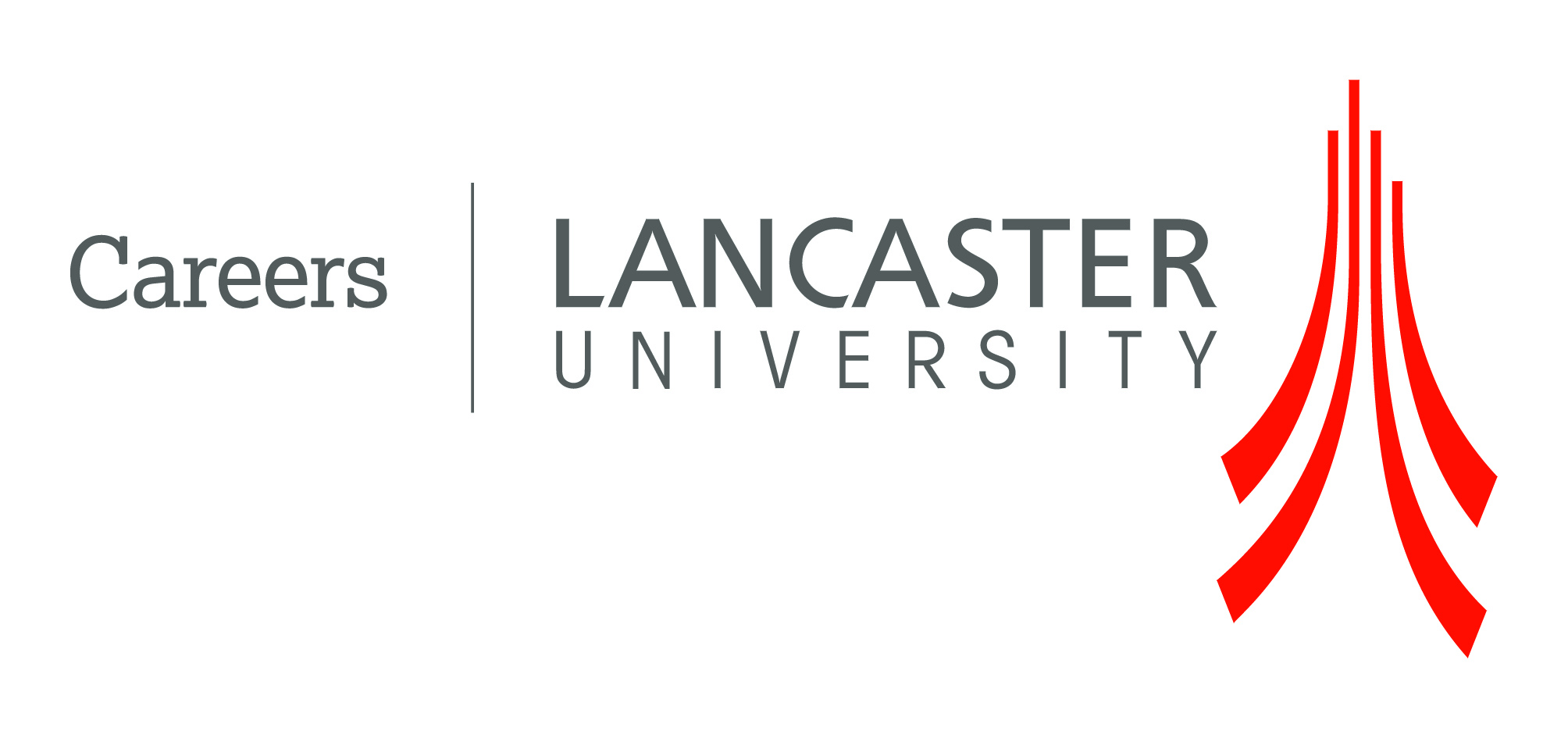 Business name:Key contact:Email:Telephone:Location:Year established:Industry/Sector:How many employees?Less than 10    Less than 50    Less than 250   Other    Turnover in last financial year: (approx., if available, optional)I anticipate I will be undertaking graduate recruitment activity within the next 12 months    I anticipate I will be undertaking graduate recruitment activity within the next 12 months    I have previously employed graduates from Lancaster University    I have previously employed graduates from Lancaster University    We will also be running two entrepreneur panels during the exhibitor event.  Please indicate if you, or a representative from your business, would be interested in participating on the panel for either of these sessions: Entrepreneurship (drawing on stories of real entrepreneurs to illustrate different entrepreneurial behaviours, business models, start-up funding models, etc.)  Pitching (providing opportunities for a small number of students to pitch their business ideas to get feedback on their idea as well as their presentation skills)  We will also be running two entrepreneur panels during the exhibitor event.  Please indicate if you, or a representative from your business, would be interested in participating on the panel for either of these sessions: Entrepreneurship (drawing on stories of real entrepreneurs to illustrate different entrepreneurial behaviours, business models, start-up funding models, etc.)  Pitching (providing opportunities for a small number of students to pitch their business ideas to get feedback on their idea as well as their presentation skills)  Please add any further information you feel would be helpful for us when shortlisting exhibitors for this event:Please add any further information you feel would be helpful for us when shortlisting exhibitors for this event: